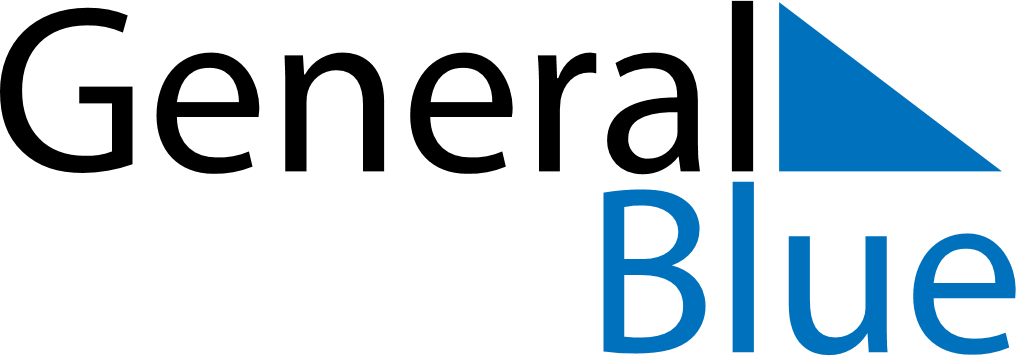 May 2019May 2019May 2019May 2019ZimbabweZimbabweZimbabweMondayTuesdayWednesdayThursdayFridaySaturdaySaturdaySunday123445Labour Day678910111112Mother’s Day13141516171818192021222324252526Africa DayAfrica Day2728293031